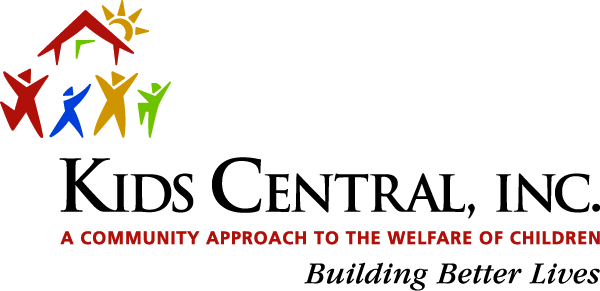 Baby Sleep Basics Referral Form901 Industrial Drive, Suite 200 Wildwood FL 34785 	       Office: (352)387-3549    Fax: (352)291-8658	                                                               Email: SafeSleep@kidscentralinc.org                                                                                           Attn:  Safe SleepFrom Agency/Organization: Referring Person _____________________________Email:_____________________________________ Referring Agency ______________ ____________________________Contact Number ____________________________________ Date _____________________________________________ Parent was informed of referral prior to sending. If not, why __________________________ Person in need of services: Name ___________________________________DOB__________________ Phone Number _____________________________________ Alternate Number (if available) _________________________ Street Address _____________________________________ City, State, Zip code _________________________________ County___________________Pregnant at time of referral (Yes/No) ____________________ Infant’s date of delivery or due date _____________________ Infant’s name (if known) ______________________________ If infant is over one month of age, state immediate need for crib/hardship (such as recently relocated, broken crib, residing in a shelter, unsafe sleep environment, co-sleeping, no crib, etc.) Date _________________________________Parent’s Signature (if able to obtain) ______________________________________

		